   О внесений изменений в решение Усть-Ярульского сельского Совета депутатов от 04.06.2020 №136 «Об утверждении Порядка предоставления муниципальных гарантий за счет средств бюджета муниципального образования Усть-Ярульский сельсовет»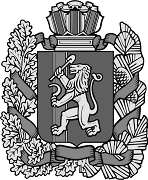 В соответствии со статьями 100, 117 Бюджетного кодекса Российской Федерации, Федерального закона от 26.03.2022 № 65-ФЗ «О внесении изменений в Бюджетный кодекс Российской Федерации», руководствуясь Уставом Усть-Ярульского сельсовета Ирбейского района Красноярского края, Усть-Ярульский сельский Совет депутатов, РЕШИЛ:Внести в решение Усть-Ярульского сельского Совета депутатов от 04.06.2020 №136 «Об утверждении Порядка предоставления муниципальных гарантий за счет средств бюджета муниципального образования Усть-Ярульский сельсовет» следующие изменения:Пункт 24  Порядка  дополнить абзацем следующего содержания:«Информация о долговых обязательствах по муниципальным гарантиям в муниципальную долговую книгу вносятся в течение пяти рабочих дней с момента получения такими органами сведений о фактическом возникновении (увеличении) или прекращении (уменьшении) обязательств принципала, обеспеченных муниципальной гарантией.».2. Контроль за исполнением настоящего решения оставляю за собой.3. Настоящее Решение вступает в силу в день, следующий за днем его официального опубликования в печатном издании «Усть-Ярульский вестник». Глава Усть-Ярульского сельсовета                                          М.Д. ДезиндорфРоссийская Федерация Усть-Ярульский сельский Совет депутатов                               Ирбейского района Красноярского края Российская Федерация Усть-Ярульский сельский Совет депутатов                               Ирбейского района Красноярского края Российская Федерация Усть-Ярульский сельский Совет депутатов                               Ирбейского района Красноярского края Российская Федерация Усть-Ярульский сельский Совет депутатов                               Ирбейского района Красноярского края Российская Федерация Усть-Ярульский сельский Совет депутатов                               Ирбейского района Красноярского края Р Е Ш Е Н И Е Р Е Ш Е Н И Е Р Е Ш Е Н И Е Р Е Ш Е Н И Е Р Е Ш Е Н И Е ___06.2022                                     с. Усть-Яруль                                   № ____06.2022                                     с. Усть-Яруль                                   № ____06.2022                                     с. Усть-Яруль                                   № ____06.2022                                     с. Усть-Яруль                                   № ____06.2022                                     с. Усть-Яруль                                   № _